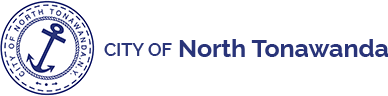 A.		Administrative Businessa.	Call Meeting to Order:  The meeting of the Charter Review Commission was held in the 2nd floor conference room and was called to order by Chairman Lou DalPorto at approximately 6:30 pm.Record of Attendance:  Present were Commission members:  David Burgio, Susan Gosch Taylor, Chet Klimek, Kate Wistner, Daniel Brick, April Carere, Karl Bauer, Lou DalPorto, Darlene Bolsover, Donald Wittcop.  Absent were committee members: Jerry DiVirgilio, Vincent Ginestre, John Snopkowki, Penny Soeman.  Open Comments: Need to maintain focus on:Last Committee’s recommendations Mayor’s itemsCommittee member’s itemsCommittee Reports:  Postponed for more research timeOld Business:  Discussion from last meeting regarding changing dates of budget; it was determined it is permissible to change by local lawNew Business: Discussion about Committee looking at re-districting issue reviewed by last Committee.  Dan Brick commented that the Common Council and/or Mayor should do this.  It is not an issue that this Committee should be reviewing due to its far-reaching implications.Timeline reviewed and agreed that April deadline is sufficient to get all proposals from sub-committees.Discussions held regarding:Repealing local laws: Kate to research Special elections/appointments:  Don to research, Lou to research legal opinionsProposed and agreed that at the next meeting on January 11, 2023, subcommittees should have general outline of recommendations.  Also proposed and agreed that at the first meeting of February subcommittees should have formal recommendationsNEXT MEETING DATES:  JANUARY 11, 2023       	JANUARY 25, 2023	FEBRUARY 8, 2023	MARCH 9, 2023MARCH 22, 2023	APRIL 5, 2023APRIL 19, 2023NOTE:  SUBCOMMITTEES CAN MEET OUTSIDE OF THESE OFFICIAL MEETING DATES.Adjournment: Motion made to adjourn at 7:55 pm.Respectfully submitted by:Susan Gosch TaylorSecretary